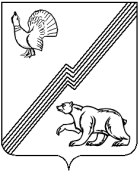 АДМИНИСТРАЦИЯ ГОРОДА ЮГОРСКАХанты-Мансийского автономного округа - ЮгрыПОСТАНОВЛЕНИЕот 17 июня 2021 года								      № 1085-пОб утверждении Порядка определенияминимального объема (суммы) обеспечения  исполнения обязательств принципала поудовлетворению регрессного требованиягаранта к принципалу по муниципальной гарантии В соответствии с пунктом 4 статьи 115.3 Бюджетного кодекса Российской Федерации: 1. Утвердить Порядок определения минимального объема (суммы) обеспечения исполнения обязательств принципала по удовлетворению регрессного требования гаранта к принципалу по муниципальной гарантии (приложение).2. Опубликовать постановление в официальном печатном издании города Югорска и разместить на официальном сайте органов местного самоуправления города Югорска. 3. Настоящее постановление вступает в силу после его официального                          опубликования.4. Контроль за выполнением постановления возложить на директора департамента финансов администрации города Югорска И.Ю. Мальцеву.Глава города Югорска                                                            А.В. БородкинПриложение к постановлениюадминистрации города Югорска от 17июня 2021 года №1085-пПорядок определения минимального объема (суммы) обеспечения исполнения обязательств принципала по удовлетворению регрессного требования гаранта к принципалу по муниципальной гарантии1. Настоящий порядок разработан в целях реализации положений Бюджетного кодекса Российской Федерации в части определения минимального объема (суммы) обеспечения исполнения обязательств принципала по удовлетворению регрессного требования гаранта к принципалу по муниципальной гарантии города Югорска                                      (далее - муниципальная гарантия) в зависимости от степени удовлетворительности финансового состояния претендента на получение муниципальной гарантии, принципала (далее - минимального объема (суммы) обеспечения).2. Понятия и термины, используемые в настоящем порядке, применяются в значениях, установленных Бюджетным кодексом Российской Федерации, Гражданским кодексом Российской Федерации.3. Определение минимального объема (суммы) обеспечения осуществляется департаментом финансов:- при предоставлении муниципальной гарантии;- после предоставления муниципальной гарантии при определении достаточности предоставленного обеспечения.4. Минимальный объем (сумма) обеспечения при предоставлении муниципальной гарантии определяется на основании:- копии кредитного договора, в обеспечение исполнения обязательств по которому предоставляется муниципальная гарантия (со всеми дополнениями и приложениями), а в случае его отсутствия - согласованного кредитором проекта договора или письма, подтверждающего его готовность предоставить денежные средства лицу, претендующему на получение муниципальной гарантии, предоставляемых претендентом на получение муниципальной гарантии, в соответствии с перечнем документов, установленным постановлением администрации города;         - заключения департамента финансов администрации города Югорска о текущем финансовом состоянии претендента на получение муниципальной гарантии, с указанием степени удовлетворительности его финансового состояния, подготовленного в порядке, установленном администрацией города Югорска.5. Минимальный объем (сумма) обеспечения после предоставления муниципальной гарантии определяется на основании:- выписок по расчетному счету принципала о списании денежных средств либо выписок по ссудным счетам принципала о погашении кредитов, а также по счетам учета процентов об уплате процентов, подписанных уполномоченными лицами бенефициара и заверенных печатью бенефициара, либо копий платежных поручений принципала о перечислении денежных средств бенефициару с отметкой, подтверждающих частичное или полное исполнение принципалом, третьими лицами, гарантом гарантированных обязательств по кредитному договору, предоставляемых бенефициаром в соответствии с договором о предоставлении муниципальной гарантии;- заключения департамента финансов администрации города Югорска о результатах мониторинга финансового состояния принципала, контроля за достаточностью, надежностью и ликвидностью предоставленного обеспечения после предоставления муниципальной гарантии, подготовленного в порядке, установленном администрацией города Югорска.6. Сроки определения минимального объема (суммы) обеспечения устанавливаются:- при предоставлении муниципальной гарантии – в процессе анализа финансового состояния принципала, проводимого в соответствии с постановлением администрации города Югорска;- после предоставления муниципальной гарантии - договором о предоставлении муниципальной гарантии.7. Для принципалов, степень финансового состояния которых определена как неудовлетворительная, финансовое состояние признается неудовлетворительным и минимальный объем (суммы) обеспечения не определяется.8. Минимальный объем (сумма) обеспечения исполнения обязательств принципала по удовлетворению регрессного требования гаранта к принципалу по муниципальной гарантии,  финансовое состояние  которого оценено в соответствии с порядком проведения анализа финансового состояния принципала, утвержденным постановлением администрации города Югорска,  как удовлетворительное составляет:8.1. При предоставлении муниципальной гарантии: 8.1.1. По банковской гарантии и поручительству юридического лица в объеме 100 процентов от объема обязательств города Югорска по муниципальной гарантии: 8.1.2. По имуществу, передаваемому в залог, в объеме 120 процентов от объема  обязательств города Югорска по муниципальной гарантии.8.2. После предоставления муниципальной гарантии рассчитывается по формуле:Оpg = Смг - Сио, где:Оpg - минимальный объем (сумма) обеспечения после предоставления муниципальной гарантии;Смг - сумма предоставленной муниципальной гарантии;Сио - сумма исполнения принципалом гарантированных обязательств (подтвержденная платежными поручениями принципала либо выпиской по ссудному счету). 